Week 10 – English- Year 1        TuesdayThe Boy Who Lost His BumbleRecap the story again about The Boy Who Lost His Bumble by Trudi Esberger on Youtube.https://www.youtube.com/watch?v=-sjDj_XBaJ0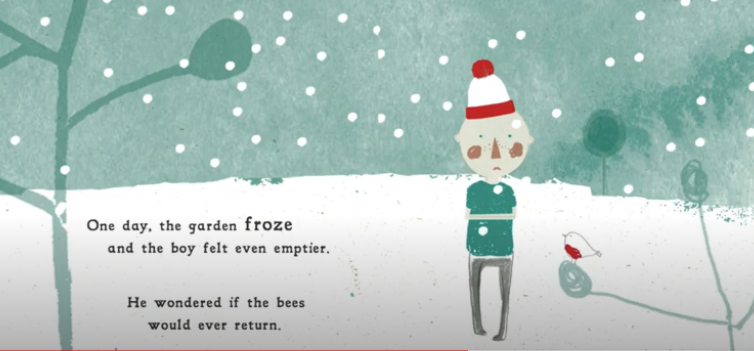 He tried to keep busy with other things but it was no good. He had almost given up when… Continue your version of the story. Success Criteria: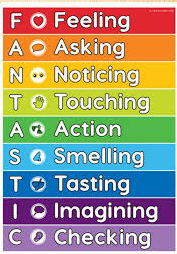   Recall specific events in the story  Use the illustration to continue writing   Use adjectives and expanded noun phrases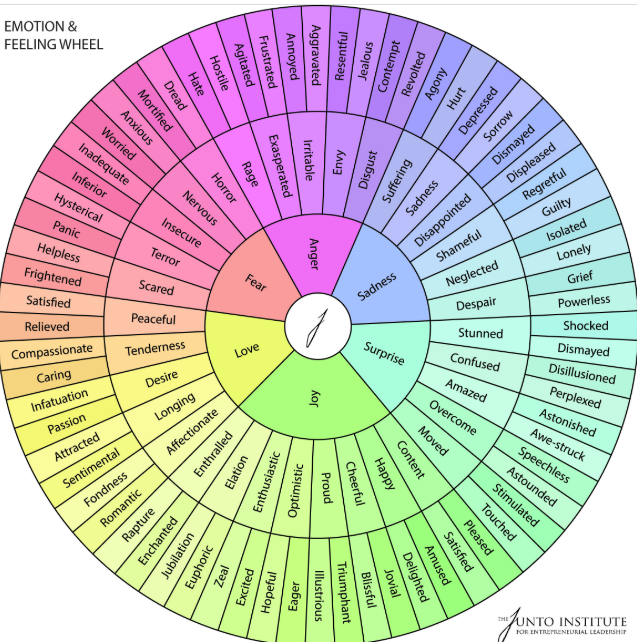 